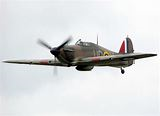 Class 2 and 3 HistoryWorld War II In history this term we will be learning about World War II. We thought that it would be a great opportunity for you to do some research of your own and find out as much as you can about it. You can present your findings with pictures and writing in whatever format you wish – a poster, a magazine, a newspaper report, booklet….be creative!Don’t rush this work – try and do a bit a week, by the end you will have a fantastic, informative piece of work.Things you should include in your project:When was WWII?How was it started?What was the ‘home front’?What was life like for children during the war?What was the role of the armed forces?What was the Battle of Britain and why was it important?What did people do for entertainment during the war?How is WW2 remembered/commemorated today? ***Parents: please ensure that your child only access appropriate sources of information for this report and that you supervise them when they are researching. Some recommended websites are below.****www.twinkl.co.uk has lots of useful powerpoints you could go through with your child https://www.theschoolrun.com/homework-help/world-war-2http://www.primaryhomeworkhelp.co.uk/Britain.htmlhttps://www.bbc.co.uk/teach/class-clips-video/history-ks2-world-war-two/zjnyscwGood luck!!Mrs Robson